          2022 STUDENT DESIGN COMPETITION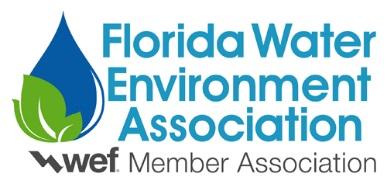 PARTICIPATION FORM Form must be filled out electronically. Hand written forms will not be accepted.University: 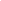 Team Name: Presentation Title: 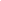 Team Members:  (check box if presenting and/or attending FWRC – refer to guidelines)Name:	____________________________________                 Presenter        Attending FWRCName:	____________________________________                 Presenter        Attending FWRCName:	____________________________________                 Presenter        Attending FWRCName:	____________________________________                 Presenter        Attending FWRCName:	____________________________________                 Presenter        Attending FWRCName:	____________________________________                 Presenter        Attending FWRCName:	____________________________________                 Presenter        Attending FWRCName:	____________________________________                 Presenter        Attending FWRC Special Requirements: (describe any special equipment needs)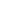 ______________________________________________________________________________________________________________________________________________________________________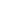 This Participation Form should submitted electronically to the Students & Young Professionals Committee Chair by April 10, 2022:George DickCarollo Engineers101 E. Kennedy Blvd. Suite 700Tampa, Florida 33602Work: 813-437-8908Cell: 727-452-9725Email: gdick@carollo.com